PLAN DE APOYO ESPAÑOL - GRADOS PRIMERO –PRIMER PERIODONombre: ____________________________________________________Escribe en las nubes 3 palabras que empiecen con las letras que ahí aparecen:Une las parejas de palabras iguales.Paloma		Luna						Ala			EnanoMaleta		Mesa						Iguana		MotoLoma		Paloma					Uvas			SacoSapo			Maleta					Enano		AlaMasa			Loma					Oveja		UvasLuna			Masa						Moto			IguanaMesa			Sapo						Saco			OvejaLee cada palabra y dibuja.Forma grupos de palabras con cada una de las letras: M _________________   _____________________  ________________________________________  _____________________  _____________________P __________________  ______________________  ________________________________________  ______________________  ____________________S __________________  ______________________   ________________________________________  _____________________  _____________________T __________________  ______________________  _________________________________________  ______________________  _____________________L __________________  ______________________  _____________________
__________________  ________________________  _____________________N _________________  _______________________  ____________________
___________________  _______________________  _____________________Escribo mi nombre completo 5 veces____________________________________________________________________________________________________________________________________________________________________________________________________________________________________ESCRIBO EL NOMBRE CORRESPONDIENTE AL DIBUJO: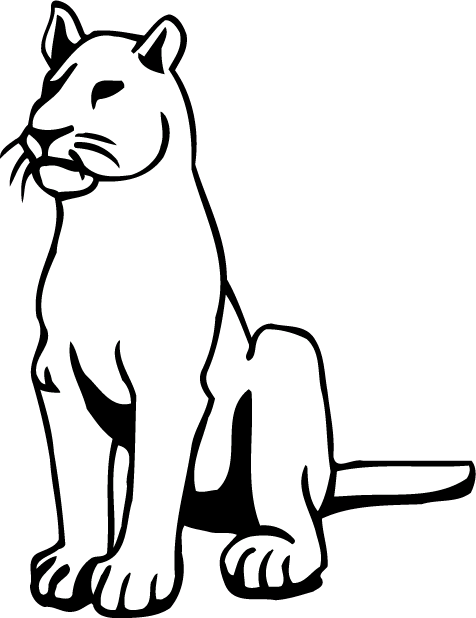 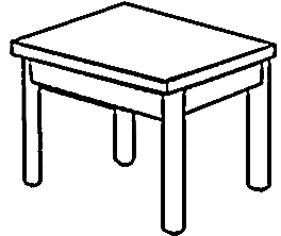 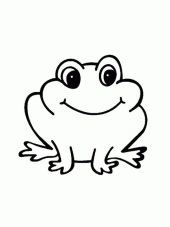 ___________________                         _____________________                               _____________________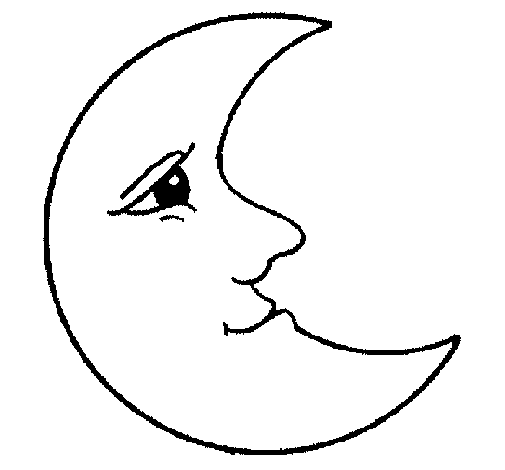 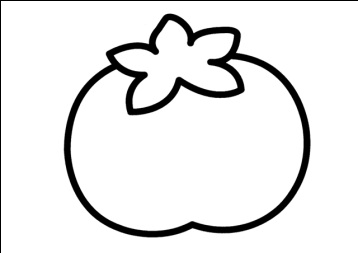 _____________________                          ____________________RECORTO Y PEGO EL ABECEDARIO EN MAYUSCULA Y EN MINÙSCULAPLAN DE APOYO MATEMATICAS- GRADOS PRIMERO – PRIMER PERIODONombre: ____________________________________________________ESCRIBO LOS NÙMEROS DEL 0 AL 50:________________________________________________________________________________________________________________________________________________________________________________________________________________________________________________________________________ORDENO LOS NUMEROS DE MENOR A MAYOR:14     -------------------       40    ---------------------28     ---------------------     25    ----------------------44      --------------------     19   -----------------------23      --------------------     31   -----------------------36      ---------------------    47   -----------------------Realizo las siguientes sumas: 8 +                      5 +                8 +             7 +              6  +      	9+                                                             9                   6                 9                 8          	4        Escribo los resultados de las sumas y restas.7 – 1 =	     6 – 3 =	     5 – 3 =  	    6 – 5 =	      9 – 0 =	      8 – 3 =		8+4 =	     6+3 =	     9+5 =	    5+4 =	      6+7 =	      5+2 =Escribo el signo > , <, según corresponda:16  _____  23                             4  _____  7                            20 _____ 1350  _____ 46                            38  _____ 41                             9 _____  5DIBUJO UNA DECENA DE MANZANAS:	                                                                      DIBUJO 10 ELEMENTOSCOMPLETO LA SERIE:1_____ 3 ______  ______  ______  ______  ______  ______  10 ______  ______  13______  ______  ______  ______  ______  ______  ______  21    22    23  ______  2526  ______  ______  ______  30  ______  ______  ______  ______  ______  _____ 37______   ______  ______  ______  42 ______  ______  45  ______  ______  ______49  _______.RESUELVO LOS SIGUIENTES PROBLEMAS:En una canasta hay 9 huevos y en otra hay 5. ¿Cuántos huevos hay en las canastas ¿Pepe tiene 8 balones y Nena tiene 6. ¿ Cuántos balones tienen entre los dos?